Education, qualification and trainingPlease include relevant qualifications obtained and any relevant training courses attendedEmployment History(Current or most recent employer)Are you currently under investigation with any of your employers?  If yes, please give detailsHave you been dismissed or asked to resign by a previous employer?  If yes, please give detailsAre you legally permitted to work in the UK without restriction?    YES          NO    Knowledge, Skills & Experience                                                                       Application Form	                                                                                                                                     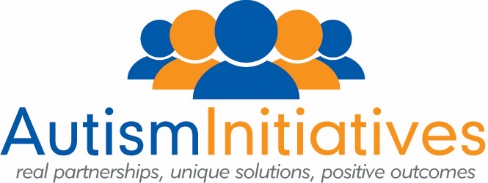 Please read carefully all instructions before completing this form. Please use BLOCK CAPITALS, black ballpoint pen or typescript since it will be necessary to photocopy your application.Application for the post of:Location:Job reference no (if known)Closing date:Please state where you first saw this post advertised:Forename(s)Forename(s)SurnameSurnameAddress                                                                                                    Post Code                                                                                                    Post Code                                                                                                    Post CodeHome Telephone NumberHome Telephone NumberHome Telephone NumberMobile Telephone NumberEmail AddressEmail AddressEmail AddressDo you have a National Insurance Number?   Yes/ NoSubjects studied and/or training completedGrades and or qualifications gained.Give details of your present or most recent employer, your reason for leaving and the amount of notice you required, if you are a school leaver, please include details of any work experience.Give details of your present or most recent employer, your reason for leaving and the amount of notice you required, if you are a school leaver, please include details of any work experience.Give details of your present or most recent employer, your reason for leaving and the amount of notice you required, if you are a school leaver, please include details of any work experience.Give details of your present or most recent employer, your reason for leaving and the amount of notice you required, if you are a school leaver, please include details of any work experience.Give details of your present or most recent employer, your reason for leaving and the amount of notice you required, if you are a school leaver, please include details of any work experience.Name and address of EmployerFrom Month YearTo Month YearNotice requiredJob TitleJob TitleJob TitleJob TitleJob TitleDescription of duties and responsibilitiesDescription of duties and responsibilitiesDescription of duties and responsibilitiesDescription of duties and responsibilitiesDescription of duties and responsibilitiesYES	                           NO  YES	                           NO  Previous employmentList all other employers, account for any gaps in employment. Continue on a separate sheet if requiredPrevious employmentList all other employers, account for any gaps in employment. Continue on a separate sheet if requiredPrevious employmentList all other employers, account for any gaps in employment. Continue on a separate sheet if requiredPrevious employmentList all other employers, account for any gaps in employment. Continue on a separate sheet if requiredEmployers NamePosition HeldFromMonthYearTo MonthYearThis is a vital part of the application.Please read the Job Description and the Person Specification before completing this section.Your application will be shortlisted against the information you provide us with, as the selection panel will not make assumptions as to the knowledge, skills and experience you may have gained.  Please provide detailed information demonstrating how you meet the essential and desirable criteria for this job position.This is a vital part of the application.Please read the Job Description and the Person Specification before completing this section.Your application will be shortlisted against the information you provide us with, as the selection panel will not make assumptions as to the knowledge, skills and experience you may have gained.  Please provide detailed information demonstrating how you meet the essential and desirable criteria for this job position.This is a vital part of the application.Please read the Job Description and the Person Specification before completing this section.Your application will be shortlisted against the information you provide us with, as the selection panel will not make assumptions as to the knowledge, skills and experience you may have gained.  Please provide detailed information demonstrating how you meet the essential and desirable criteria for this job position.This is a vital part of the application.Please read the Job Description and the Person Specification before completing this section.Your application will be shortlisted against the information you provide us with, as the selection panel will not make assumptions as to the knowledge, skills and experience you may have gained.  Please provide detailed information demonstrating how you meet the essential and desirable criteria for this job position.This is a vital part of the application.Please read the Job Description and the Person Specification before completing this section.Your application will be shortlisted against the information you provide us with, as the selection panel will not make assumptions as to the knowledge, skills and experience you may have gained.  Please provide detailed information demonstrating how you meet the essential and desirable criteria for this job position.This is a vital part of the application.Please read the Job Description and the Person Specification before completing this section.Your application will be shortlisted against the information you provide us with, as the selection panel will not make assumptions as to the knowledge, skills and experience you may have gained.  Please provide detailed information demonstrating how you meet the essential and desirable criteria for this job position.This is a vital part of the application.Please read the Job Description and the Person Specification before completing this section.Your application will be shortlisted against the information you provide us with, as the selection panel will not make assumptions as to the knowledge, skills and experience you may have gained.  Please provide detailed information demonstrating how you meet the essential and desirable criteria for this job position.This is a vital part of the application.Please read the Job Description and the Person Specification before completing this section.Your application will be shortlisted against the information you provide us with, as the selection panel will not make assumptions as to the knowledge, skills and experience you may have gained.  Please provide detailed information demonstrating how you meet the essential and desirable criteria for this job position.This is a vital part of the application.Please read the Job Description and the Person Specification before completing this section.Your application will be shortlisted against the information you provide us with, as the selection panel will not make assumptions as to the knowledge, skills and experience you may have gained.  Please provide detailed information demonstrating how you meet the essential and desirable criteria for this job position.This is a vital part of the application.Please read the Job Description and the Person Specification before completing this section.Your application will be shortlisted against the information you provide us with, as the selection panel will not make assumptions as to the knowledge, skills and experience you may have gained.  Please provide detailed information demonstrating how you meet the essential and desirable criteria for this job position.Criminal Records/ConvictionsApplicants need to be aware that it is the policy of the organisation to obtain a Disclosure and Barring Service check (level of which will be applicable to the role) on each prospective employee before they commence their employment with the organisation.  Only shortlisted applicants will be contacted to declare any applicable criminal record,which will need to be returned prior to interview.The amendments to the Rehabilitation of Offenders Act 1974 (Exceptions) Order 1975 (2013 and 2020) provides that when applying for certain jobs and activities, certain convictions and cautions are considerd ‘protected’. This means that they do not need to be disclosed to employers, and if they are disclosed, employers cannot taken them into account.Guidance about whether a conviction or caution should be disclosed can be found on the Ministry of Justice website. Criminal Records/ConvictionsApplicants need to be aware that it is the policy of the organisation to obtain a Disclosure and Barring Service check (level of which will be applicable to the role) on each prospective employee before they commence their employment with the organisation.  Only shortlisted applicants will be contacted to declare any applicable criminal record,which will need to be returned prior to interview.The amendments to the Rehabilitation of Offenders Act 1974 (Exceptions) Order 1975 (2013 and 2020) provides that when applying for certain jobs and activities, certain convictions and cautions are considerd ‘protected’. This means that they do not need to be disclosed to employers, and if they are disclosed, employers cannot taken them into account.Guidance about whether a conviction or caution should be disclosed can be found on the Ministry of Justice website. Criminal Records/ConvictionsApplicants need to be aware that it is the policy of the organisation to obtain a Disclosure and Barring Service check (level of which will be applicable to the role) on each prospective employee before they commence their employment with the organisation.  Only shortlisted applicants will be contacted to declare any applicable criminal record,which will need to be returned prior to interview.The amendments to the Rehabilitation of Offenders Act 1974 (Exceptions) Order 1975 (2013 and 2020) provides that when applying for certain jobs and activities, certain convictions and cautions are considerd ‘protected’. This means that they do not need to be disclosed to employers, and if they are disclosed, employers cannot taken them into account.Guidance about whether a conviction or caution should be disclosed can be found on the Ministry of Justice website. Criminal Records/ConvictionsApplicants need to be aware that it is the policy of the organisation to obtain a Disclosure and Barring Service check (level of which will be applicable to the role) on each prospective employee before they commence their employment with the organisation.  Only shortlisted applicants will be contacted to declare any applicable criminal record,which will need to be returned prior to interview.The amendments to the Rehabilitation of Offenders Act 1974 (Exceptions) Order 1975 (2013 and 2020) provides that when applying for certain jobs and activities, certain convictions and cautions are considerd ‘protected’. This means that they do not need to be disclosed to employers, and if they are disclosed, employers cannot taken them into account.Guidance about whether a conviction or caution should be disclosed can be found on the Ministry of Justice website. Criminal Records/ConvictionsApplicants need to be aware that it is the policy of the organisation to obtain a Disclosure and Barring Service check (level of which will be applicable to the role) on each prospective employee before they commence their employment with the organisation.  Only shortlisted applicants will be contacted to declare any applicable criminal record,which will need to be returned prior to interview.The amendments to the Rehabilitation of Offenders Act 1974 (Exceptions) Order 1975 (2013 and 2020) provides that when applying for certain jobs and activities, certain convictions and cautions are considerd ‘protected’. This means that they do not need to be disclosed to employers, and if they are disclosed, employers cannot taken them into account.Guidance about whether a conviction or caution should be disclosed can be found on the Ministry of Justice website. Criminal Records/ConvictionsApplicants need to be aware that it is the policy of the organisation to obtain a Disclosure and Barring Service check (level of which will be applicable to the role) on each prospective employee before they commence their employment with the organisation.  Only shortlisted applicants will be contacted to declare any applicable criminal record,which will need to be returned prior to interview.The amendments to the Rehabilitation of Offenders Act 1974 (Exceptions) Order 1975 (2013 and 2020) provides that when applying for certain jobs and activities, certain convictions and cautions are considerd ‘protected’. This means that they do not need to be disclosed to employers, and if they are disclosed, employers cannot taken them into account.Guidance about whether a conviction or caution should be disclosed can be found on the Ministry of Justice website. Criminal Records/ConvictionsApplicants need to be aware that it is the policy of the organisation to obtain a Disclosure and Barring Service check (level of which will be applicable to the role) on each prospective employee before they commence their employment with the organisation.  Only shortlisted applicants will be contacted to declare any applicable criminal record,which will need to be returned prior to interview.The amendments to the Rehabilitation of Offenders Act 1974 (Exceptions) Order 1975 (2013 and 2020) provides that when applying for certain jobs and activities, certain convictions and cautions are considerd ‘protected’. This means that they do not need to be disclosed to employers, and if they are disclosed, employers cannot taken them into account.Guidance about whether a conviction or caution should be disclosed can be found on the Ministry of Justice website. Criminal Records/ConvictionsApplicants need to be aware that it is the policy of the organisation to obtain a Disclosure and Barring Service check (level of which will be applicable to the role) on each prospective employee before they commence their employment with the organisation.  Only shortlisted applicants will be contacted to declare any applicable criminal record,which will need to be returned prior to interview.The amendments to the Rehabilitation of Offenders Act 1974 (Exceptions) Order 1975 (2013 and 2020) provides that when applying for certain jobs and activities, certain convictions and cautions are considerd ‘protected’. This means that they do not need to be disclosed to employers, and if they are disclosed, employers cannot taken them into account.Guidance about whether a conviction or caution should be disclosed can be found on the Ministry of Justice website. Criminal Records/ConvictionsApplicants need to be aware that it is the policy of the organisation to obtain a Disclosure and Barring Service check (level of which will be applicable to the role) on each prospective employee before they commence their employment with the organisation.  Only shortlisted applicants will be contacted to declare any applicable criminal record,which will need to be returned prior to interview.The amendments to the Rehabilitation of Offenders Act 1974 (Exceptions) Order 1975 (2013 and 2020) provides that when applying for certain jobs and activities, certain convictions and cautions are considerd ‘protected’. This means that they do not need to be disclosed to employers, and if they are disclosed, employers cannot taken them into account.Guidance about whether a conviction or caution should be disclosed can be found on the Ministry of Justice website. Criminal Records/ConvictionsApplicants need to be aware that it is the policy of the organisation to obtain a Disclosure and Barring Service check (level of which will be applicable to the role) on each prospective employee before they commence their employment with the organisation.  Only shortlisted applicants will be contacted to declare any applicable criminal record,which will need to be returned prior to interview.The amendments to the Rehabilitation of Offenders Act 1974 (Exceptions) Order 1975 (2013 and 2020) provides that when applying for certain jobs and activities, certain convictions and cautions are considerd ‘protected’. This means that they do not need to be disclosed to employers, and if they are disclosed, employers cannot taken them into account.Guidance about whether a conviction or caution should be disclosed can be found on the Ministry of Justice website. It is a criminal offence for a person to knowingly apply for a position which they are barred from. Is there any reason why you cannot work with children/adults at risk? (Please tick)                YES                               NO      If yes, please give details below: It is a criminal offence for a person to knowingly apply for a position which they are barred from. Is there any reason why you cannot work with children/adults at risk? (Please tick)                YES                               NO      If yes, please give details below: It is a criminal offence for a person to knowingly apply for a position which they are barred from. Is there any reason why you cannot work with children/adults at risk? (Please tick)                YES                               NO      If yes, please give details below: It is a criminal offence for a person to knowingly apply for a position which they are barred from. Is there any reason why you cannot work with children/adults at risk? (Please tick)                YES                               NO      If yes, please give details below: It is a criminal offence for a person to knowingly apply for a position which they are barred from. Is there any reason why you cannot work with children/adults at risk? (Please tick)                YES                               NO      If yes, please give details below: It is a criminal offence for a person to knowingly apply for a position which they are barred from. Is there any reason why you cannot work with children/adults at risk? (Please tick)                YES                               NO      If yes, please give details below: It is a criminal offence for a person to knowingly apply for a position which they are barred from. Is there any reason why you cannot work with children/adults at risk? (Please tick)                YES                               NO      If yes, please give details below: It is a criminal offence for a person to knowingly apply for a position which they are barred from. Is there any reason why you cannot work with children/adults at risk? (Please tick)                YES                               NO      If yes, please give details below: It is a criminal offence for a person to knowingly apply for a position which they are barred from. Is there any reason why you cannot work with children/adults at risk? (Please tick)                YES                               NO      If yes, please give details below: It is a criminal offence for a person to knowingly apply for a position which they are barred from. Is there any reason why you cannot work with children/adults at risk? (Please tick)                YES                               NO      If yes, please give details below: Ability to driveIf the role requires you to drive in the course of your duties as stipulated in the job description, please confirm: Ability to driveIf the role requires you to drive in the course of your duties as stipulated in the job description, please confirm: Ability to driveIf the role requires you to drive in the course of your duties as stipulated in the job description, please confirm: Ability to driveIf the role requires you to drive in the course of your duties as stipulated in the job description, please confirm: Ability to driveIf the role requires you to drive in the course of your duties as stipulated in the job description, please confirm: Ability to driveIf the role requires you to drive in the course of your duties as stipulated in the job description, please confirm: Ability to driveIf the role requires you to drive in the course of your duties as stipulated in the job description, please confirm: Ability to driveIf the role requires you to drive in the course of your duties as stipulated in the job description, please confirm: Ability to driveIf the role requires you to drive in the course of your duties as stipulated in the job description, please confirm: Ability to driveIf the role requires you to drive in the course of your duties as stipulated in the job description, please confirm: How many years have you been fully qualified to drive?How many years have you been fully qualified to drive?How many years have you been fully qualified to drive?How many years have you been fully qualified to drive?How many years have you been fully qualified to drive?……………………………………………………………………………………That you have a current UK driving licence?That you have a current UK driving licence?That you have a current UK driving licence?That you have a current UK driving licence?That you have a current UK driving licence?YES YES NO NO NO That you have use of a vehicle?Whether you have any driving endorsements? If yes, please state what these endorsements are:     That you have use of a vehicle?Whether you have any driving endorsements? If yes, please state what these endorsements are:     That you have use of a vehicle?Whether you have any driving endorsements? If yes, please state what these endorsements are:     That you have use of a vehicle?Whether you have any driving endorsements? If yes, please state what these endorsements are:     That you have use of a vehicle?Whether you have any driving endorsements? If yes, please state what these endorsements are:     YES YES YES YES NO NO NO NO NO NO Equality & Diversity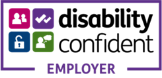 All applicants who have a disability and meet the criteria will be interviewed. Do you consider yourself to have a disability?      YES                               NO      We are an equal opportunities and Disability Confident Employer. Please contact HR if you would like further information. Or see https://www.gov.uk/recruitment-disabled-people/encouraging-applications Equality & DiversityAll applicants who have a disability and meet the criteria will be interviewed. Do you consider yourself to have a disability?      YES                               NO      We are an equal opportunities and Disability Confident Employer. Please contact HR if you would like further information. Or see https://www.gov.uk/recruitment-disabled-people/encouraging-applications Equality & DiversityAll applicants who have a disability and meet the criteria will be interviewed. Do you consider yourself to have a disability?      YES                               NO      We are an equal opportunities and Disability Confident Employer. Please contact HR if you would like further information. Or see https://www.gov.uk/recruitment-disabled-people/encouraging-applications Equality & DiversityAll applicants who have a disability and meet the criteria will be interviewed. Do you consider yourself to have a disability?      YES                               NO      We are an equal opportunities and Disability Confident Employer. Please contact HR if you would like further information. Or see https://www.gov.uk/recruitment-disabled-people/encouraging-applications Equality & DiversityAll applicants who have a disability and meet the criteria will be interviewed. Do you consider yourself to have a disability?      YES                               NO      We are an equal opportunities and Disability Confident Employer. Please contact HR if you would like further information. Or see https://www.gov.uk/recruitment-disabled-people/encouraging-applications Equality & DiversityAll applicants who have a disability and meet the criteria will be interviewed. Do you consider yourself to have a disability?      YES                               NO      We are an equal opportunities and Disability Confident Employer. Please contact HR if you would like further information. Or see https://www.gov.uk/recruitment-disabled-people/encouraging-applications Equality & DiversityAll applicants who have a disability and meet the criteria will be interviewed. Do you consider yourself to have a disability?      YES                               NO      We are an equal opportunities and Disability Confident Employer. Please contact HR if you would like further information. Or see https://www.gov.uk/recruitment-disabled-people/encouraging-applications Equality & DiversityAll applicants who have a disability and meet the criteria will be interviewed. Do you consider yourself to have a disability?      YES                               NO      We are an equal opportunities and Disability Confident Employer. Please contact HR if you would like further information. Or see https://www.gov.uk/recruitment-disabled-people/encouraging-applications Equality & DiversityAll applicants who have a disability and meet the criteria will be interviewed. Do you consider yourself to have a disability?      YES                               NO      We are an equal opportunities and Disability Confident Employer. Please contact HR if you would like further information. Or see https://www.gov.uk/recruitment-disabled-people/encouraging-applications Equality & DiversityAll applicants who have a disability and meet the criteria will be interviewed. Do you consider yourself to have a disability?      YES                               NO      We are an equal opportunities and Disability Confident Employer. Please contact HR if you would like further information. Or see https://www.gov.uk/recruitment-disabled-people/encouraging-applications ReferencesPlease give details of a minimum of two referees, the first of which must be your current or most recent employer. If you have held a previous role within the Health and Social Care Sector, you are required to provide referee details for this employment. We cannot accept references from family members, friends or neighbours. If you are only able to provide one employment reference, please ensure that any second reference is somebody of a professional background within the community, i.e. teacher, lecturer, doctor, accountants, police officer etc. Referees will be contacted if you are successful at interview. Employment is offered subject to successful completion of pre-employment checks which include receipt of two satisfactory references. We reserve the right to determine what constitutes a satisfactory reference.  Please note, if you are shortlisted for an interview we will contact your referees prior to any offer of employment. ReferencesPlease give details of a minimum of two referees, the first of which must be your current or most recent employer. If you have held a previous role within the Health and Social Care Sector, you are required to provide referee details for this employment. We cannot accept references from family members, friends or neighbours. If you are only able to provide one employment reference, please ensure that any second reference is somebody of a professional background within the community, i.e. teacher, lecturer, doctor, accountants, police officer etc. Referees will be contacted if you are successful at interview. Employment is offered subject to successful completion of pre-employment checks which include receipt of two satisfactory references. We reserve the right to determine what constitutes a satisfactory reference.  Please note, if you are shortlisted for an interview we will contact your referees prior to any offer of employment. ReferencesPlease give details of a minimum of two referees, the first of which must be your current or most recent employer. If you have held a previous role within the Health and Social Care Sector, you are required to provide referee details for this employment. We cannot accept references from family members, friends or neighbours. If you are only able to provide one employment reference, please ensure that any second reference is somebody of a professional background within the community, i.e. teacher, lecturer, doctor, accountants, police officer etc. Referees will be contacted if you are successful at interview. Employment is offered subject to successful completion of pre-employment checks which include receipt of two satisfactory references. We reserve the right to determine what constitutes a satisfactory reference.  Please note, if you are shortlisted for an interview we will contact your referees prior to any offer of employment. ReferencesPlease give details of a minimum of two referees, the first of which must be your current or most recent employer. If you have held a previous role within the Health and Social Care Sector, you are required to provide referee details for this employment. We cannot accept references from family members, friends or neighbours. If you are only able to provide one employment reference, please ensure that any second reference is somebody of a professional background within the community, i.e. teacher, lecturer, doctor, accountants, police officer etc. Referees will be contacted if you are successful at interview. Employment is offered subject to successful completion of pre-employment checks which include receipt of two satisfactory references. We reserve the right to determine what constitutes a satisfactory reference.  Please note, if you are shortlisted for an interview we will contact your referees prior to any offer of employment. ReferencesPlease give details of a minimum of two referees, the first of which must be your current or most recent employer. If you have held a previous role within the Health and Social Care Sector, you are required to provide referee details for this employment. We cannot accept references from family members, friends or neighbours. If you are only able to provide one employment reference, please ensure that any second reference is somebody of a professional background within the community, i.e. teacher, lecturer, doctor, accountants, police officer etc. Referees will be contacted if you are successful at interview. Employment is offered subject to successful completion of pre-employment checks which include receipt of two satisfactory references. We reserve the right to determine what constitutes a satisfactory reference.  Please note, if you are shortlisted for an interview we will contact your referees prior to any offer of employment. ReferencesPlease give details of a minimum of two referees, the first of which must be your current or most recent employer. If you have held a previous role within the Health and Social Care Sector, you are required to provide referee details for this employment. We cannot accept references from family members, friends or neighbours. If you are only able to provide one employment reference, please ensure that any second reference is somebody of a professional background within the community, i.e. teacher, lecturer, doctor, accountants, police officer etc. Referees will be contacted if you are successful at interview. Employment is offered subject to successful completion of pre-employment checks which include receipt of two satisfactory references. We reserve the right to determine what constitutes a satisfactory reference.  Please note, if you are shortlisted for an interview we will contact your referees prior to any offer of employment. ReferencesPlease give details of a minimum of two referees, the first of which must be your current or most recent employer. If you have held a previous role within the Health and Social Care Sector, you are required to provide referee details for this employment. We cannot accept references from family members, friends or neighbours. If you are only able to provide one employment reference, please ensure that any second reference is somebody of a professional background within the community, i.e. teacher, lecturer, doctor, accountants, police officer etc. Referees will be contacted if you are successful at interview. Employment is offered subject to successful completion of pre-employment checks which include receipt of two satisfactory references. We reserve the right to determine what constitutes a satisfactory reference.  Please note, if you are shortlisted for an interview we will contact your referees prior to any offer of employment. ReferencesPlease give details of a minimum of two referees, the first of which must be your current or most recent employer. If you have held a previous role within the Health and Social Care Sector, you are required to provide referee details for this employment. We cannot accept references from family members, friends or neighbours. If you are only able to provide one employment reference, please ensure that any second reference is somebody of a professional background within the community, i.e. teacher, lecturer, doctor, accountants, police officer etc. Referees will be contacted if you are successful at interview. Employment is offered subject to successful completion of pre-employment checks which include receipt of two satisfactory references. We reserve the right to determine what constitutes a satisfactory reference.  Please note, if you are shortlisted for an interview we will contact your referees prior to any offer of employment. ReferencesPlease give details of a minimum of two referees, the first of which must be your current or most recent employer. If you have held a previous role within the Health and Social Care Sector, you are required to provide referee details for this employment. We cannot accept references from family members, friends or neighbours. If you are only able to provide one employment reference, please ensure that any second reference is somebody of a professional background within the community, i.e. teacher, lecturer, doctor, accountants, police officer etc. Referees will be contacted if you are successful at interview. Employment is offered subject to successful completion of pre-employment checks which include receipt of two satisfactory references. We reserve the right to determine what constitutes a satisfactory reference.  Please note, if you are shortlisted for an interview we will contact your referees prior to any offer of employment. ReferencesPlease give details of a minimum of two referees, the first of which must be your current or most recent employer. If you have held a previous role within the Health and Social Care Sector, you are required to provide referee details for this employment. We cannot accept references from family members, friends or neighbours. If you are only able to provide one employment reference, please ensure that any second reference is somebody of a professional background within the community, i.e. teacher, lecturer, doctor, accountants, police officer etc. Referees will be contacted if you are successful at interview. Employment is offered subject to successful completion of pre-employment checks which include receipt of two satisfactory references. We reserve the right to determine what constitutes a satisfactory reference.  Please note, if you are shortlisted for an interview we will contact your referees prior to any offer of employment. 1. Current/most recent employer1. Current/most recent employer1. Current/most recent employer2. Second Referee (Previous Employer)2. Second Referee (Previous Employer)2. Second Referee (Previous Employer)TitleNameTitleNameTitleNameAddressWork e mail address:AddressWork e mail address:Addresse-mail addressPostcodePostcodePostcodeTelephoneTelephoneTelephoneRelationship to you:Relationship to you:Relationship to you:Further informationIn order for us to match successful applicants to appropriate services, please can you advise us below if you are related to, or if you personally know any staff member or person supported at any of our services?DeclarationI confirm that I am of suitable physical and mental health to undertake the role that I have applied for. I declare that the information contained on this application form is correct. I understand that providing false or misleading information may lead to the offer of employment being withdrawn, or, if I have commenced employment, to my dismissal from the organisation.I understand that the information provided by me on this application form will be processed by the organisation in line with the Privacy Notice for Job Applicants. I understand that I will be required to show evidence of my identity, qualifications and eligibility work in the UK as part of the pre-employment process and prior to a job offer being confirmed.I understand that the information provided by me on this application form will be processed by the organisation in line with the Privacy Notice for Job Applicants as detailed on the organisation’s website and which I have read and understood.Further informationIn order for us to match successful applicants to appropriate services, please can you advise us below if you are related to, or if you personally know any staff member or person supported at any of our services?DeclarationI confirm that I am of suitable physical and mental health to undertake the role that I have applied for. I declare that the information contained on this application form is correct. I understand that providing false or misleading information may lead to the offer of employment being withdrawn, or, if I have commenced employment, to my dismissal from the organisation.I understand that the information provided by me on this application form will be processed by the organisation in line with the Privacy Notice for Job Applicants. I understand that I will be required to show evidence of my identity, qualifications and eligibility work in the UK as part of the pre-employment process and prior to a job offer being confirmed.I understand that the information provided by me on this application form will be processed by the organisation in line with the Privacy Notice for Job Applicants as detailed on the organisation’s website and which I have read and understood.Further informationIn order for us to match successful applicants to appropriate services, please can you advise us below if you are related to, or if you personally know any staff member or person supported at any of our services?DeclarationI confirm that I am of suitable physical and mental health to undertake the role that I have applied for. I declare that the information contained on this application form is correct. I understand that providing false or misleading information may lead to the offer of employment being withdrawn, or, if I have commenced employment, to my dismissal from the organisation.I understand that the information provided by me on this application form will be processed by the organisation in line with the Privacy Notice for Job Applicants. I understand that I will be required to show evidence of my identity, qualifications and eligibility work in the UK as part of the pre-employment process and prior to a job offer being confirmed.I understand that the information provided by me on this application form will be processed by the organisation in line with the Privacy Notice for Job Applicants as detailed on the organisation’s website and which I have read and understood.Further informationIn order for us to match successful applicants to appropriate services, please can you advise us below if you are related to, or if you personally know any staff member or person supported at any of our services?DeclarationI confirm that I am of suitable physical and mental health to undertake the role that I have applied for. I declare that the information contained on this application form is correct. I understand that providing false or misleading information may lead to the offer of employment being withdrawn, or, if I have commenced employment, to my dismissal from the organisation.I understand that the information provided by me on this application form will be processed by the organisation in line with the Privacy Notice for Job Applicants. I understand that I will be required to show evidence of my identity, qualifications and eligibility work in the UK as part of the pre-employment process and prior to a job offer being confirmed.I understand that the information provided by me on this application form will be processed by the organisation in line with the Privacy Notice for Job Applicants as detailed on the organisation’s website and which I have read and understood.Further informationIn order for us to match successful applicants to appropriate services, please can you advise us below if you are related to, or if you personally know any staff member or person supported at any of our services?DeclarationI confirm that I am of suitable physical and mental health to undertake the role that I have applied for. I declare that the information contained on this application form is correct. I understand that providing false or misleading information may lead to the offer of employment being withdrawn, or, if I have commenced employment, to my dismissal from the organisation.I understand that the information provided by me on this application form will be processed by the organisation in line with the Privacy Notice for Job Applicants. I understand that I will be required to show evidence of my identity, qualifications and eligibility work in the UK as part of the pre-employment process and prior to a job offer being confirmed.I understand that the information provided by me on this application form will be processed by the organisation in line with the Privacy Notice for Job Applicants as detailed on the organisation’s website and which I have read and understood.Further informationIn order for us to match successful applicants to appropriate services, please can you advise us below if you are related to, or if you personally know any staff member or person supported at any of our services?DeclarationI confirm that I am of suitable physical and mental health to undertake the role that I have applied for. I declare that the information contained on this application form is correct. I understand that providing false or misleading information may lead to the offer of employment being withdrawn, or, if I have commenced employment, to my dismissal from the organisation.I understand that the information provided by me on this application form will be processed by the organisation in line with the Privacy Notice for Job Applicants. I understand that I will be required to show evidence of my identity, qualifications and eligibility work in the UK as part of the pre-employment process and prior to a job offer being confirmed.I understand that the information provided by me on this application form will be processed by the organisation in line with the Privacy Notice for Job Applicants as detailed on the organisation’s website and which I have read and understood.Further informationIn order for us to match successful applicants to appropriate services, please can you advise us below if you are related to, or if you personally know any staff member or person supported at any of our services?DeclarationI confirm that I am of suitable physical and mental health to undertake the role that I have applied for. I declare that the information contained on this application form is correct. I understand that providing false or misleading information may lead to the offer of employment being withdrawn, or, if I have commenced employment, to my dismissal from the organisation.I understand that the information provided by me on this application form will be processed by the organisation in line with the Privacy Notice for Job Applicants. I understand that I will be required to show evidence of my identity, qualifications and eligibility work in the UK as part of the pre-employment process and prior to a job offer being confirmed.I understand that the information provided by me on this application form will be processed by the organisation in line with the Privacy Notice for Job Applicants as detailed on the organisation’s website and which I have read and understood.Further informationIn order for us to match successful applicants to appropriate services, please can you advise us below if you are related to, or if you personally know any staff member or person supported at any of our services?DeclarationI confirm that I am of suitable physical and mental health to undertake the role that I have applied for. I declare that the information contained on this application form is correct. I understand that providing false or misleading information may lead to the offer of employment being withdrawn, or, if I have commenced employment, to my dismissal from the organisation.I understand that the information provided by me on this application form will be processed by the organisation in line with the Privacy Notice for Job Applicants. I understand that I will be required to show evidence of my identity, qualifications and eligibility work in the UK as part of the pre-employment process and prior to a job offer being confirmed.I understand that the information provided by me on this application form will be processed by the organisation in line with the Privacy Notice for Job Applicants as detailed on the organisation’s website and which I have read and understood.Further informationIn order for us to match successful applicants to appropriate services, please can you advise us below if you are related to, or if you personally know any staff member or person supported at any of our services?DeclarationI confirm that I am of suitable physical and mental health to undertake the role that I have applied for. I declare that the information contained on this application form is correct. I understand that providing false or misleading information may lead to the offer of employment being withdrawn, or, if I have commenced employment, to my dismissal from the organisation.I understand that the information provided by me on this application form will be processed by the organisation in line with the Privacy Notice for Job Applicants. I understand that I will be required to show evidence of my identity, qualifications and eligibility work in the UK as part of the pre-employment process and prior to a job offer being confirmed.I understand that the information provided by me on this application form will be processed by the organisation in line with the Privacy Notice for Job Applicants as detailed on the organisation’s website and which I have read and understood.Further informationIn order for us to match successful applicants to appropriate services, please can you advise us below if you are related to, or if you personally know any staff member or person supported at any of our services?DeclarationI confirm that I am of suitable physical and mental health to undertake the role that I have applied for. I declare that the information contained on this application form is correct. I understand that providing false or misleading information may lead to the offer of employment being withdrawn, or, if I have commenced employment, to my dismissal from the organisation.I understand that the information provided by me on this application form will be processed by the organisation in line with the Privacy Notice for Job Applicants. I understand that I will be required to show evidence of my identity, qualifications and eligibility work in the UK as part of the pre-employment process and prior to a job offer being confirmed.I understand that the information provided by me on this application form will be processed by the organisation in line with the Privacy Notice for Job Applicants as detailed on the organisation’s website and which I have read and understood.SignatureSignatureSignatureDateDateDateDateDate Please return completed form to Human Resources Department, Autism Initiatives, Petersfield, Bridle Road, Bootle, Liverpool, L30 4XR or email a copy to recruitment@autisminitiatives.org NOTE: By Emailing a completed form you are declaring that all the information is correct and you understand and agree with above declaration. Please return completed form to Human Resources Department, Autism Initiatives, Petersfield, Bridle Road, Bootle, Liverpool, L30 4XR or email a copy to recruitment@autisminitiatives.org NOTE: By Emailing a completed form you are declaring that all the information is correct and you understand and agree with above declaration. Please return completed form to Human Resources Department, Autism Initiatives, Petersfield, Bridle Road, Bootle, Liverpool, L30 4XR or email a copy to recruitment@autisminitiatives.org NOTE: By Emailing a completed form you are declaring that all the information is correct and you understand and agree with above declaration. Please return completed form to Human Resources Department, Autism Initiatives, Petersfield, Bridle Road, Bootle, Liverpool, L30 4XR or email a copy to recruitment@autisminitiatives.org NOTE: By Emailing a completed form you are declaring that all the information is correct and you understand and agree with above declaration. Please return completed form to Human Resources Department, Autism Initiatives, Petersfield, Bridle Road, Bootle, Liverpool, L30 4XR or email a copy to recruitment@autisminitiatives.org NOTE: By Emailing a completed form you are declaring that all the information is correct and you understand and agree with above declaration. Please return completed form to Human Resources Department, Autism Initiatives, Petersfield, Bridle Road, Bootle, Liverpool, L30 4XR or email a copy to recruitment@autisminitiatives.org NOTE: By Emailing a completed form you are declaring that all the information is correct and you understand and agree with above declaration. Please return completed form to Human Resources Department, Autism Initiatives, Petersfield, Bridle Road, Bootle, Liverpool, L30 4XR or email a copy to recruitment@autisminitiatives.org NOTE: By Emailing a completed form you are declaring that all the information is correct and you understand and agree with above declaration. Please return completed form to Human Resources Department, Autism Initiatives, Petersfield, Bridle Road, Bootle, Liverpool, L30 4XR or email a copy to recruitment@autisminitiatives.org NOTE: By Emailing a completed form you are declaring that all the information is correct and you understand and agree with above declaration. Please return completed form to Human Resources Department, Autism Initiatives, Petersfield, Bridle Road, Bootle, Liverpool, L30 4XR or email a copy to recruitment@autisminitiatives.org NOTE: By Emailing a completed form you are declaring that all the information is correct and you understand and agree with above declaration. Please return completed form to Human Resources Department, Autism Initiatives, Petersfield, Bridle Road, Bootle, Liverpool, L30 4XR or email a copy to recruitment@autisminitiatives.org NOTE: By Emailing a completed form you are declaring that all the information is correct and you understand and agree with above declaration.